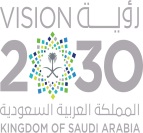 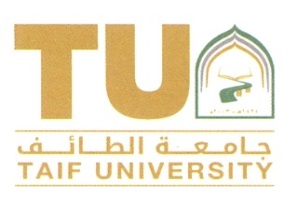 نموذج طلب إيفاد لدورة تدريبية للموظفاتخاص بطلب جهة العمل                    سعادة وكيل الجامعة                                                                          حفظه اللهالسلام عليكم ورحمة الله وبركاته ،،،،  أرفق لسعادتكم بطيه إشعار قبول من معهد الإدارة العامة ( ....................... ) المتضمن قبول الموظفة الموضح بياناتها أعلاه لحضور برنامج (                                  ) المنعقد في (                    ) لمدة (         ) اعتباراً من    /    /    14هـ       عليه أرجو الموافقة على إيفاد المذكورة للتوجه إلى مدينة (                 ) لحضور الدورة ومنحها ومحرمها تذكــرة سفـــر بالطـــائرة خــط سير :              /               مرجعاًالرئيس المباشر: ...............................        التوقيع                        التاريخ:       /     /     14هـ                                  خاص بوكيل الجامعة  مع التحية لسعادة مدير عام الإدارة العامة لشؤون أعضاء هيئة التدريس والموظفين                       حفظه الله  لا مانع من إيفاد المذكورة أعلاه لحضور الدورة ومنحها انتداب ولمدة (        )  يوم   مع صرف تذاكر الإركاب لها ولمحرمها ويكمل اللازم  لمكافأة الدورة بعد إحضار ما يثبت حضورها حسب النظام .  تعاد لسعادة عميد / مدير إدارة / شؤون أعضاء هيئة التدريس والموظفين بعدم الموافقة       وكيل الجامعةأ.د/ تركي سليم الثبيتي   ص/ في حالة إحالتها إلى إدارة شؤون الموظفين للجهة طالبة الانتداب للإحاطة 0                                                خاص بمدير الإدارة العامة لشؤون أعضاء هيئة التدريس والموظفين للرواتب والنفقات لإكمال اللازم لقرار الانتداب 0 ص/ لعلاقات الموظفين ( السفر ) لإكمال اللازم لأوامر الإركاب وتذاكر السفر 0مدير عام الإدارة العامةلشؤون أعضاء هيئة التدريس والموظفينأ/  يزيد بن سليمان العتيبي